18. školní týden - mrazivý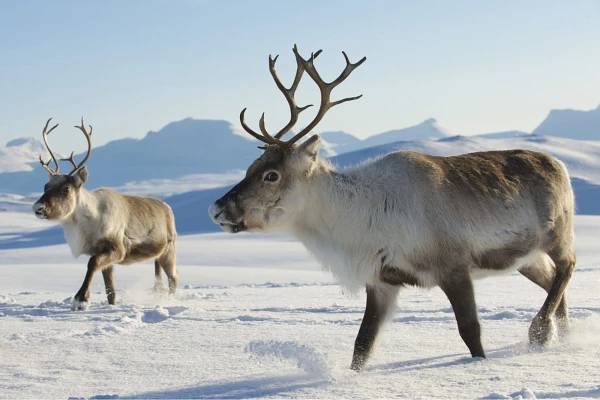 8.1.-12.1.2024ČJ -	souhlásky, tvrdé slabiky. Poezie, čtení básní, správný přednesAJ -	month of the yearhttps://www.youtube.com/watch?v=Fe9bnYRzFvkhttps://www.youtube.com/watch?v=lPeAo1hz8GAM -	početní operace do 50, stovková tabulka, násobky 2,3, 5, 10.Prv -	orientace v čase, měsíce v roceVV  -	tkaníProsím, procvičujte s dětmi doma řady násobků 2, 3, 5, 10 a tvrdé slabiky HY, CHY, KY, RY, DY, TY, NY. V pracovním sešitě ČJ můžete s dětmi procvičovat na stranách